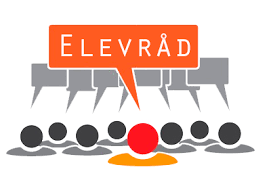 ELEVRÅDET VED HÅNES SKOLE SKOLEÅRET 22 - 23INNKALLING ELEVRÅDSMØTE onsdag 15.03.23 kl 09.00 på musikkromMøter våren 23Ønsker fra klassene.TemadagUtbedre crossløypaPort til bingenDrenering på banen.Fikse baner/lekestativMer elevaktivitet i timeneVakter raskt uteFlere ronserMer utstyr i bua.Nye basketballkurverNye sykkelstativ.Vaktmester henter baller ned fra taket minst en gang pr dag.Høyere lyd på skoleklokka.BordtennisFordeling av baner våren 2023Kun den klassen som har banen har lov til å spille!Sak 46 22/23Fra FAUElevrådet ønsker at følgende ting blir gjort på vårens dugnad:Male over fisker i uværsskuret. Male blinke .Fjerne steiner og pinner i crossløypa.Fikse trapp mellom skolgård og sykkelsti.Lage benker til skolegården.Feie skolegården.Fikse baner og port til bingenSak 47 22/23SamlingOnsdag 03. mai7) Alida har dansegruppe på gang.6) Skuespill. Snill munn, snille hender og snille føtter.5) Sang4) DanserKyllingdans på slutten ( Anna)Sak 48 22/23Nytt fra trinneneFlere av trinnene synes toalettforholdene på skolen er dårlige.Mulig at vaktmester gjør en jobb der?Sak 49 22/23EventueltFlere baller tril bua.Onsdag 4. januarOnsdag 25 januarOnsdag 08. februarOnsdag 01. marsOnsdag 15. marsOnsdag 29. marsOnsdag 12. aprilOnsdag 26. aprilOnsdag 26. aprilOnsdag 10. maiOnsdag 10. maiOnsdag 24. maiOnsdag 24. maiOnsdag 07. juniOnsdag 07. juni7. trinn6. trinn5. trinn4. trinnMandaglillegrusbingenstoregrusvolleyTirsdagstoregrusvolleybingenlillegrusOnsdagbingenlillegrusvolleystoregrusTorsdagvolleystoregruslillegrusbingenFredagbingenlillegrusvolleystoregrus